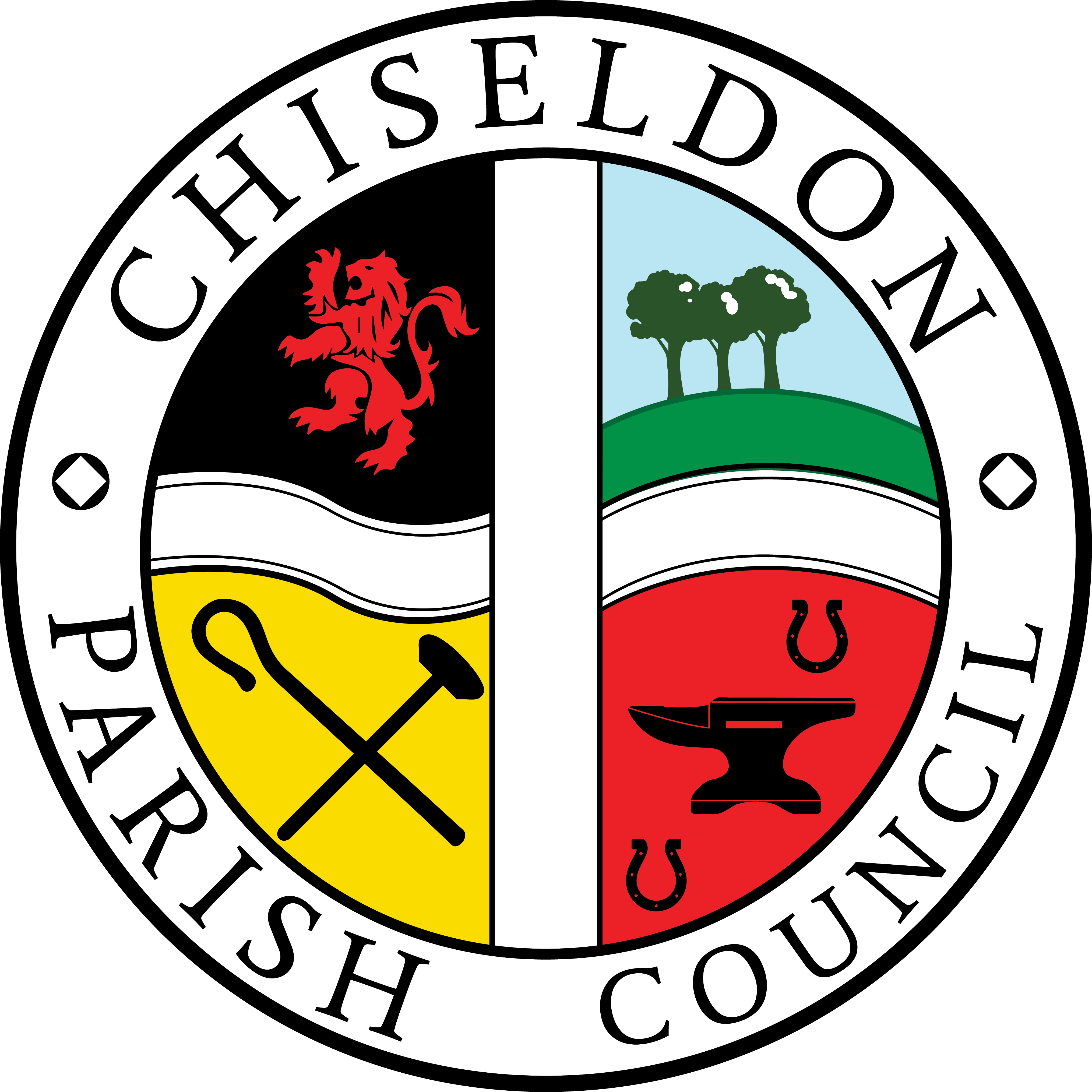 PARISH COUNCIL MEETINGat the Recreation Hall on Monday 9th October 2017 at 7.30pm.AGENDA									   Papers;								              IncludedPUBLIC RECESS   -   to receive questions and comments from the public on Council related matters.  Members of the public are allowed to address the Chair for 5 minutes.  No decisions will be taken at this meeting.   Maximum 10 minutes1. ATTENDANCES AND APOLOGIES FOR ABSENCE (Absences without apologies to be noted separately) 2. DECLARATIONS OF INTERESTS 3. APPROVAL OF MINUTES of the Full Council meeting from 11th September 2017.   4. MATTERS ARISING AND ACTION POINTS   5. SWINDON BOROUGH COUNCIL REPORTS FROM WARD CLLRS 6. VOTE TO CONFIRM THE FACILITIES MANAGEMENT PROVIDER TO THE PARISH COUNCIL - SHORT LIST PRESENTED TO COUNCIL (Document to be circulated prior to the meeting)  7. VOTE TO APPOINT PARISH INSURANCE PROVIDER FOR NEXT 12 MONTHS. Cllr Harris to provide overview of shortlist for Council vote.   (Document to be circulated prior to meeting)(Must be voted on tonight so please advise in advance if you feed you need more information than what is presented in the document circulated)8. VOTE TO SUPPORT HOLDING THE ANNUAL NETWORKING TEA PARTY -Cllrs to bring ideas to the meeting on how to make this years’ party a success. 9. VOTE TO APPROVE THE PROPOSED SBC 2017 CONSULTATION POLICY.  (Discussion document to be circulated prior to the meeting)10. COMMUNITY SAFETY – INC POLICE REPORT IF REQUIRED - For information11. FOR INFORMATION - COMPLIANCE  CLARRIFICATION FOLLOWING THE CHANGE TO THE COMMITTEE STRUCTURE  AN ACTION OR WORKING GROUPS CAN CARRY FORWARD COUNCIL RESPONSIBILTIES NOT INDIVIDUAL COUNCILLORSTHE FINANCE COMMITTEE HAS THE RESPONSIBILITY TO OVERSEE MATTERS CONCERNING TENNIS CLUB RENT, CONTRACT AND POLICY. (this will require TC representative reporting directly to the finance committee )12.  COMMITTEE AND REPRESENTATION REPORTS   (3 minutes per Chair)      FINANCE – Approval of September income and expenditure figures	ENVIRONMENT, GENERAL PURPOSE AND AMENITIES	PUBLIC TRANSPORT UPDATE – David Hill	PLANNING, HIGHWAYS AND TRANSPORT DEVELOPMENT		 13.  AOB  (Note, anything raised in AOB cannot have a vote)	         N.B - Correspondence to be emailed in advance of meeting.	The next Full Council meeting will be on Monday 13th November 2017 at 7.30pm in the Recreation Hall.Contact details:Mrs Clair WilkinsonClerk and Responsible Financial Officerclerk@chiseldon-pc.gov.ukTel 01793 740744Signed by Clerk:    C Wilkinson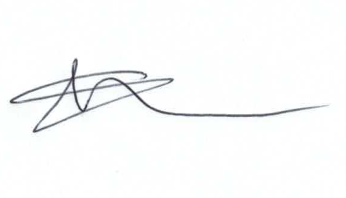 Additional Information Section: